   	S.A.S.A North District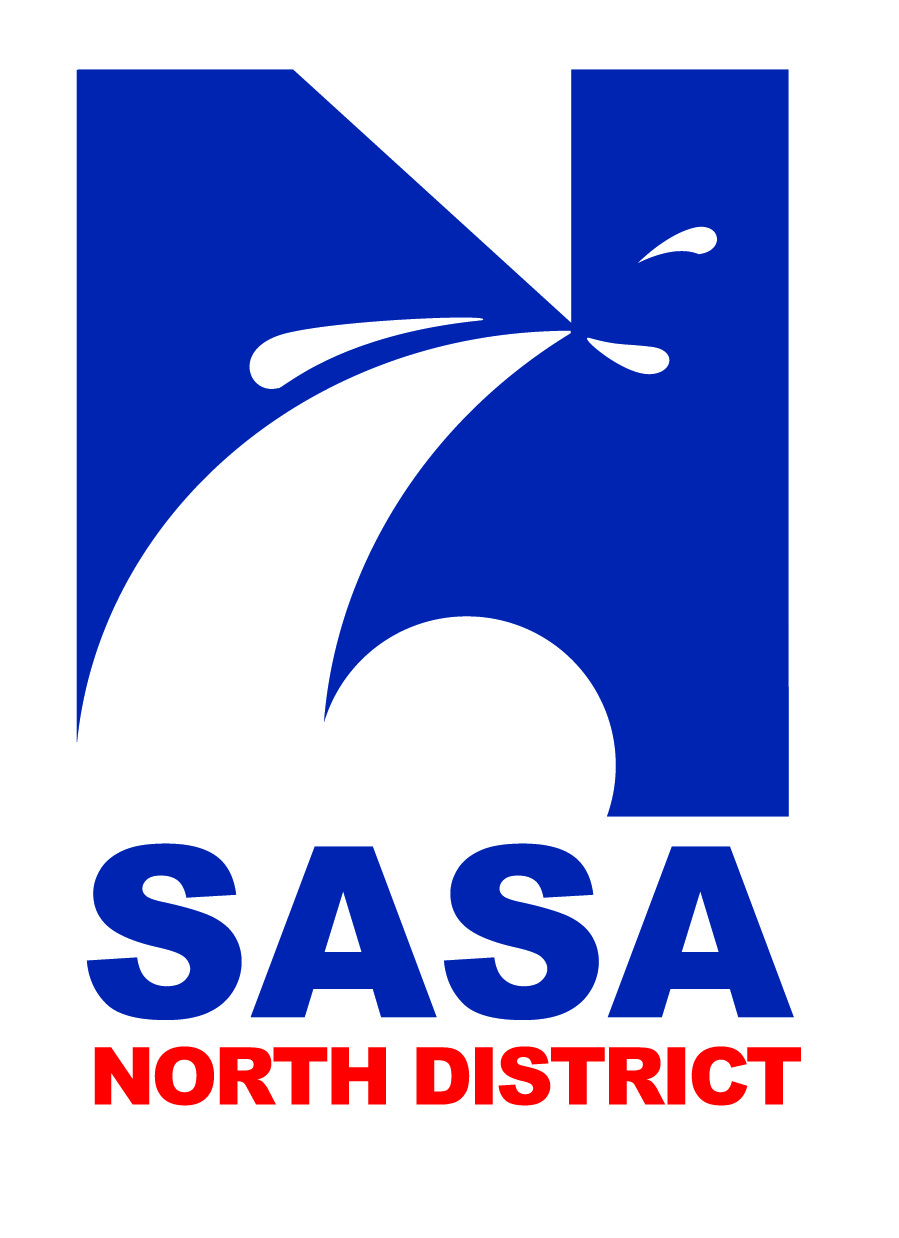 Media/Photography InformationThroughout this event SASA North District may have a number of authorised media partners taking static photographs and video footage. These images are intended solely for the purposes of promotion and celebration of the activities and may include live streaming on the internet. Images will be made available to our media partners and uploaded to our website and our social network sites. All parents, competitors, coaches and volunteers are required to acknowledge this is a public event and upon entering the swimming arena this may result in the recording and publication of his/her image. SASA North District may record the competition events and general images of swimmers for the purposes of education, training, swimmer analysis, performance, development and event promotion. Scottish Swimming will hold this information on file for the use of promotion, general information and marketing. This information will not be passed on to third party media partners. Should any competitor wish not to be photographed please complete the form below. If at any time a competitor wishes a static image to be removed from our website, 7 days’ notice must be given to SASA North District after which the data will be removed. Media/Photography Refusal of ConsentEvent: Date: Name of Swimmer: Club: I refuse permission for the Official Photographer of SASA North District and its media partners to take and/or publish the images of me / my child. This includes the sharing of photos/images on your website and social media sites. Signed (Parent/Carer if aged 16 or under): Print Name: Date: 